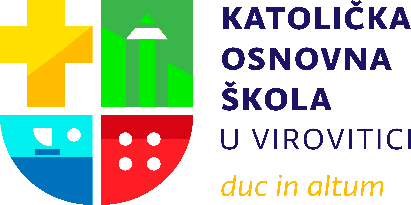 Trg Ljudevita Patačića 333000 ViroviticaTel.: 033/ 554-225 (ravnatelj), 554-145 (pedagog),        554-223 (tajništvo),554-227 (računovodstvo),         554-221 (zbornica)E-mail: ured@os-katolicka-vt.skole.hrwww.os-katolicka-vt.skole.hrKLASA: 007-01/24-02/1URBROJ: 2189-87-2U Virovitici, 31. siječnja 2024. godine                                                                      ZAPISNIK       s 4. elektroničke sjednice Školskog odbora održane dana 31. siječnja 2024. godine Sjednica je održana prema člancima 15.a-15.d Poslovnika  o radu školskog odbora i drugih kolegijalnih tijela  (KLASA: 003-05/20-01/04, URBROJ: 2189-87-08-20-01) s e-mail adrese predsjednice Školskog odbora.Poziv za sjednicu, zajedno s pripadajućom dokumentacijom, upućen je članovima Školskog odbora dana 29. siječnja 2024. godine,  dodatno pojašnjenje ravnatelja škole vezano uz toč. 2. i 3., dana 30. siječnja 2024. godine, putem e-maila.  Članovima Školskog odbora ostavljen je rok do 31. siječnja 2024. godine da se očituju o niže navedenim točkama dnevnog reda u razdoblju od 08,00-12,00 sati.Očitovali su se sljedeći članovi Školskog odbora: I.Ž., Z.K., M.V., V.M., Z.S.                        Predložen je sljedeći:                                                                      DNEVNI REDUsvajanje zapisnika s 3. sjednice (elektroničke sjednice) Školskog odbora održane dana 28. prosinca 2023. godine Suglasnost za zasnivanje radnog odnosa s učiteljem/icom engleskog jezika na određeno, nepuno radno vrijeme (11 nastavnih sati tjedno), 1 izvršitelj/ica- zamjenaSuglasnost za raskid radnog odnosa s učiteljicom razredne nastave u Produženom boravku povodom zahtjeva za sporazumnim raskidom ugovora o radu sklopljenog na neodređeno vrijemeDnevni red je jednoglasno usvojen.Ad.1.  Zapisnik s 3. sjednice Školskog odbora je jednoglasno usvojen. Primjedbi nije bilo.Ad.2.Natječaj o kojem se odlučuje na ovoj sjednici bio je objavljen od 09. do 17. siječnja 2024. godine. U postupku procjene i vrednovanja kandidata utvrđeno je da je: B. K. kandidatkinja s najvećim brojem bodova. Ravnatelj traži prethodnu suglasnost za zasnivanje radnog odnosa s naprijed navedenom kandidatkinjom. Prijedlog ravnatelja je dan na usvajanje te Školski odbor jednoglasno daje suglasnost za zasnivanjem radnog odnosa s B.K., sveuč. mag. mađarskog jezika i književnosti i sveuč. mag. edukacije engleskog jezika i književnosti, s kojom će se sklopiti ugovor o radu na određeno, puno radno vrijeme (40 sati tjedno) radi obavljanja poslova učiteljice engleskog jezika, do povratka privremeno nenazočne djelatnice na rad.Ad.3.Djelatnica M.B. je dana 26. siječnja 2024. godine podnijela zahtjev za sporazumnim raskidom radnog odnosa na radnom mjestu učiteljice razredne nastave u Produženom boravku. U zahtjevu je zatražila da raskid radnog odnosa bude realiziran dana 31. siječnja 2024. godine. Kako sukladno čl. 114., st.1.  Zakona o odgoju i obrazovanju u osnovnoj i srednjoj školi (NN, br. 87/08, 86/09, 92/10, 105/10, 90/11, 5/12, 16/12, 86/12, 94/13, 136/14-RUSRH, 152/14, 07/17, 68/18, 98/19, 64/20, 151/22 i 156/23), o zasnivanju i prestanku radnog odnosa u školi odlučuje ravnatelj škole uz prethodnu suglasnost Školskog odbora, ravnatelj traži prethodnu suglasnost za prestanak radnog odnosa s naprijed navedenom djelatnicom. Prijedlog ravnatelja je dan na usvajanje te Školski odbor jednoglasno daje suglasnost za prestankom radnog odnosa s M.B., mag. prim. obrazovanja, s kojom će se raskinuti ugovor o radu na neodređeno, puno radno vrijeme (40 sati tjedno) radi obavljanja poslova učiteljice razredne nastave u Produženom boravku.U prilogu zapisnika su ispisi poruka elektroničke pošte članova Školskog odbora te ispis ravnateljeva očitovanja vezano uz toč.3. i toč.4. ovog zapisnika.             Zapisničarka:                                                              Predsjednica Školskog odbora:             A.G.S., dipl. iur.                                                                      V.M., dipl. učiteljica